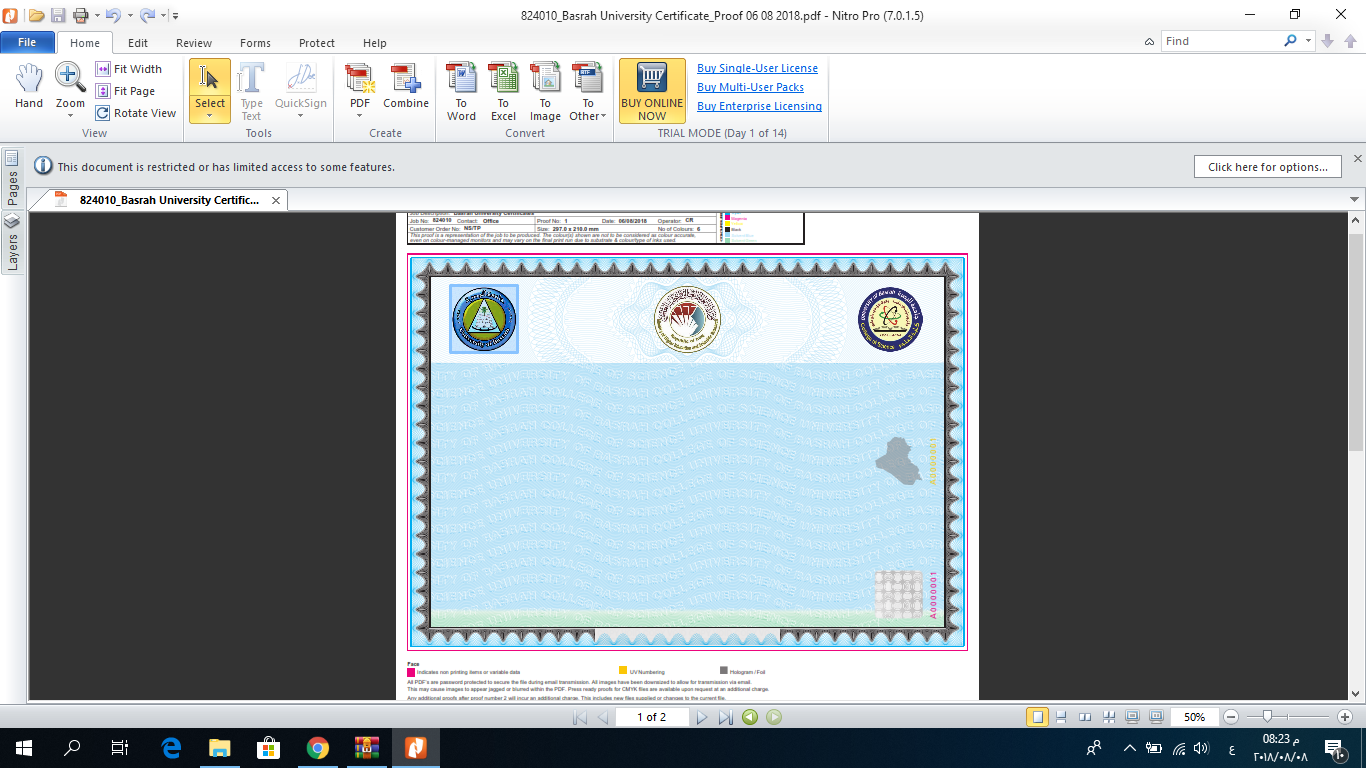 ازاحة خارطة العراق والرقم الى الأعلى بحيث يكون اسفل المقطع الأول من النقشة مباشرة وضع شعار الجامعة كعلامة مائية في منتصف الشهادة مثل النموذج المرسل اليناطباعة 2000 ورقة بشكل Portrait و 1000 ورقة Landscape وبنفس التصميم